            T.C.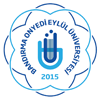 	                                      BANDIRMA ONYEDİ EYLÜL ÜNİVERSİTESİ	                               SOSYAL BİLİMLER ENSTİTÜSÜDOKTORA YETERLİK JÜRİ ÖNERİ FORMUNOT:  Enstitü Yönetim Kurulu gerekli gördüğü takdirde önerilen liste dışından da jüri seçebilir. Türkçe başlığın İngilizce çevirisi yazılacaktır.Öğrenci BilgileriÖğrenci BilgileriÖğrenci BilgileriÖğrenci BilgileriÖğrenci BilgileriÖğrenci BilgileriÖğrenci BilgileriÖğrenci BilgileriÖğrenci BilgileriEnstitü Anabilim Dalı- Programı Enstitü Anabilim Dalı- Programı Enstitü Anabilim Dalı- Programı Adı ve Soyadı - NumarasıAdı ve Soyadı - NumarasıAdı ve Soyadı - NumarasıSOSYAL BİLİMLER ENSTİTÜSÜ MÜDÜRLÜĞÜNE,Yukarıda adı yazılı doktora öğrencisinin, sınavını yapmak üzere oluşturulacak jüri önerimiz aşağıda belirtilmektedir. Gereği için bilgilerinize arz ederim. Saygılarımla.   Enstitü Anabilim Dalı Başkanı(Tarih-İmza))SOSYAL BİLİMLER ENSTİTÜSÜ MÜDÜRLÜĞÜNE,Yukarıda adı yazılı doktora öğrencisinin, sınavını yapmak üzere oluşturulacak jüri önerimiz aşağıda belirtilmektedir. Gereği için bilgilerinize arz ederim. Saygılarımla.   Enstitü Anabilim Dalı Başkanı(Tarih-İmza))SOSYAL BİLİMLER ENSTİTÜSÜ MÜDÜRLÜĞÜNE,Yukarıda adı yazılı doktora öğrencisinin, sınavını yapmak üzere oluşturulacak jüri önerimiz aşağıda belirtilmektedir. Gereği için bilgilerinize arz ederim. Saygılarımla.   Enstitü Anabilim Dalı Başkanı(Tarih-İmza))SOSYAL BİLİMLER ENSTİTÜSÜ MÜDÜRLÜĞÜNE,Yukarıda adı yazılı doktora öğrencisinin, sınavını yapmak üzere oluşturulacak jüri önerimiz aşağıda belirtilmektedir. Gereği için bilgilerinize arz ederim. Saygılarımla.   Enstitü Anabilim Dalı Başkanı(Tarih-İmza))SOSYAL BİLİMLER ENSTİTÜSÜ MÜDÜRLÜĞÜNE,Yukarıda adı yazılı doktora öğrencisinin, sınavını yapmak üzere oluşturulacak jüri önerimiz aşağıda belirtilmektedir. Gereği için bilgilerinize arz ederim. Saygılarımla.   Enstitü Anabilim Dalı Başkanı(Tarih-İmza))SOSYAL BİLİMLER ENSTİTÜSÜ MÜDÜRLÜĞÜNE,Yukarıda adı yazılı doktora öğrencisinin, sınavını yapmak üzere oluşturulacak jüri önerimiz aşağıda belirtilmektedir. Gereği için bilgilerinize arz ederim. Saygılarımla.   Enstitü Anabilim Dalı Başkanı(Tarih-İmza))SOSYAL BİLİMLER ENSTİTÜSÜ MÜDÜRLÜĞÜNE,Yukarıda adı yazılı doktora öğrencisinin, sınavını yapmak üzere oluşturulacak jüri önerimiz aşağıda belirtilmektedir. Gereği için bilgilerinize arz ederim. Saygılarımla.   Enstitü Anabilim Dalı Başkanı(Tarih-İmza))SOSYAL BİLİMLER ENSTİTÜSÜ MÜDÜRLÜĞÜNE,Yukarıda adı yazılı doktora öğrencisinin, sınavını yapmak üzere oluşturulacak jüri önerimiz aşağıda belirtilmektedir. Gereği için bilgilerinize arz ederim. Saygılarımla.   Enstitü Anabilim Dalı Başkanı(Tarih-İmza))SOSYAL BİLİMLER ENSTİTÜSÜ MÜDÜRLÜĞÜNE,Yukarıda adı yazılı doktora öğrencisinin, sınavını yapmak üzere oluşturulacak jüri önerimiz aşağıda belirtilmektedir. Gereği için bilgilerinize arz ederim. Saygılarımla.   Enstitü Anabilim Dalı Başkanı(Tarih-İmza))UnvanıAdı-SoyadıAdı-SoyadıE-mail AdresiÜniversitesiÜniversitesiFakülte/YüksekokulAnabilim Dalı/Programı)Tez DanışmanıÜye önerisi1Üye önerisi2Üye önerisi3Üye önerisi4Yedek Üye önerisiYedek Üye önerisi